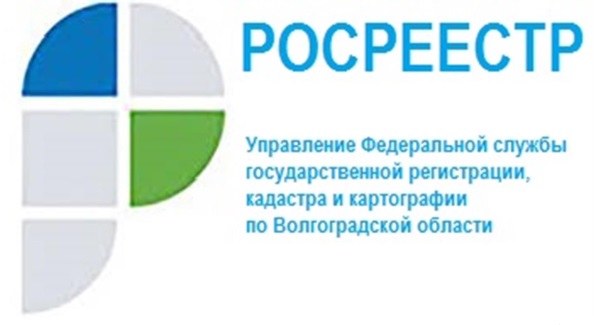 Границы территориальных зон важны29.10.2021 комитетом архитектуры и градостроительства Волгоградской области проведено с органами местного самоуправление совещание по вопросам подготовки документов по территориальным зонам и представления их для внесения в Единый государственный реестр недвижимости (ЕГРН) сведений о границах территориальных зон. В работе совещания принимали участие руководство Управления Росреестра по Волгоградской области и филиала ФГБУ «ФКП Росреестра» по Волгоградской области.«Своевременная организация и проведение работы по подготовке сведений о границах территориальных зон является крайне важной задачей 
в части возможности дальнейшего развития территорий муниципальных образований. При отсутствии в ЕГРН сведений о границах территориальных зон с 01.01.2024 выдача разрешений на строительство не допускается», - прокомментировала председатель комитета архитектуры и градостроительства Волгоградской области Елена Прохорова.С уважением,Балановский Ян Олегович,Пресс-секретарь Управления Росреестра по Волгоградской областиMob: +7(937) 531-22-98E-mail: pressa@voru.ru	